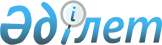 О переводе отдельного участка земель лесного фонда в земли другой категорииПостановление Правительства Республики Казахстан от 9 ноября 2009 года № 1792

      В соответствии со статьями 130 Земельного кодекса Республики Казахстан от 20 июня 2003 года и 51 Лесного кодекса Республики Казахстан от 8 июля 2003 года Правительство Республики Казахстан ПОСТАНОВЛЯЕТ:



      1. Перевести земельный участок площадью 1,97 гектаров из земель лесного фонда государственного учреждения «Павлодарское учреждение по охране лесов и животного мира» акимата Павлодарской области» (далее - учреждение) в категорию земель промышленности, транспорта, связи, обороны и иного несельскохозяйственного назначения согласно приложению к настоящему постановлению.



      2. Акиму Павлодарской области в установленном законодательством Республики Казахстан порядке обеспечить предоставление акционерному обществу «Алюминий Казахстана» (далее - общество) земельного участка, указанного в пункте 1 настоящего постановления, для размещения и обслуживания шламонакопителя.



      3. Обществу в соответствии с действующим законодательством Республики Казахстан возместить в доход республиканского бюджета потери лесохозяйственного производства, вызванные изъятием лесных угодий для использования их в целях, не связанных с ведением лесного хозяйства, и принять меры по расчистке площади с передачей полученной древесины на баланс учреждения.



      4. Настоящее постановление вводится в действие со дня подписания.      Премьер-Министр

      Республики Казахстан                       К. Масимов

Приложение         

к постановлению Правительства

Республики Казахстан    

от 9 ноября 2009 года № 1792 

Экспликация

земель государственного учреждения «Павлодарское учреждение по

охране лесов и животного мира» акимата Павлодарской области,

переводимых из категории земель лесного фонда в категорию

земель промышленности, транспорта, связи, обороны и иного

несельскохозяйственного назначения
					© 2012. РГП на ПХВ «Институт законодательства и правовой информации Республики Казахстан» Министерства юстиции Республики Казахстан
				Наименование

землепользователяОбщая

площадь,

гектаровВ том числе:В том числе:В том числе:В том числе:В том числе:В том числе:Наименование

землепользователяОбщая

площадь,

гектаровпокрытая

лесомпашнипаст-

бищасено-

косыпескипрочие

землиГосударственное

учреждение

«Павлодарское

учреждение по охране

лесов и животного

мира» акимата

Павлодарской области1,971,97-----